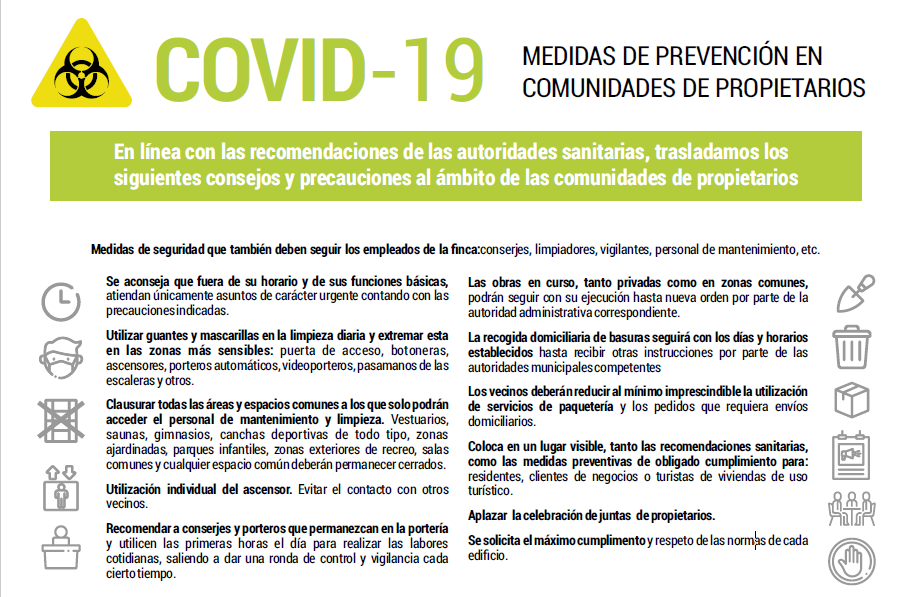 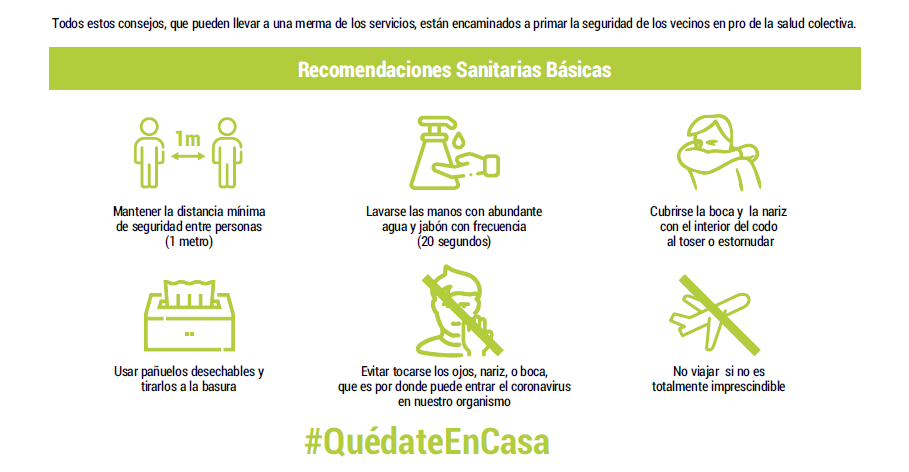 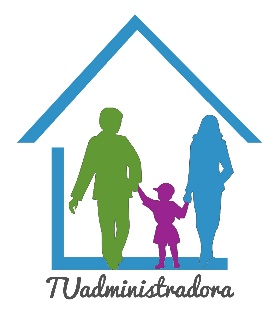 Administración Integral de ComunidadesC/Muro nº25-1ºA. Tudela. -  C/Travesía Acella 1. PamplonaTel.; 948 916 551www.tuadministradora.es